PERSETUJUAN PEMBIMBINGPengembangan Modul Kerja Bengkel Dan Gambar Teknik Berbasis Model Pembelajaran Problem Based Learning Pada Jurusan Teknik Audio Video Di SMKN 1 BukittinggiIrna Aulia16065022Artikel ini disusun berdasarkan Tugas Akhir Irna Aulia untuk persyaratan wisuda periode Maret 2021 dan telah direviu dan disetujui oleh pembimbing.Padang, 10 Februari 2021Pembimbing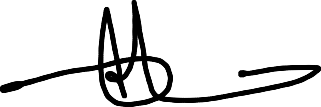 Drs Almasri, M.T.NIP. 196407131988031016